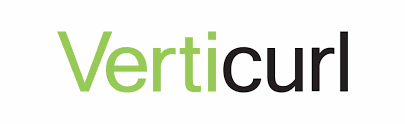 Internship title:  Digital creative specialist This role will be tasked to create a Storyboard of Verticurl ServicesAbout the company  (Brief description of organization)Verticurl is a demand generation agency who helps companies worldwide improve processes, drive leads and grow revenues. With extensive expertise in marketing automation, segmentation and analytics, campaign planning and management, our consultants work with cost-conscious global organizations clients to build strategic demand centers that drive growth.Founded in 2006, we committed ourselves to providing a better service to our clients at a more affordable rate than our competitors. Fast forward to today: that hasn’t changed, but the size, reach, and capabilities of our organization have grown to meet the constantly evolving needs of our clients.The Verticurl team is made up of more than 500 demand generation professionals in North America, Canada, United Kingdom, Germany, Mexico, Singapore, India, Indonesia, Australia, China, Korea, and Japan.Verticurl is owned by OgilvyOne, the customer engagement division of Ogilvy & Mather Group, and part of the WPP network. WPP is the world's largest communications services group, employing 165,000 people working in 3,000 offices in 110 countries.Internship job scope and responsibilities description
StoryboardingContent CreationUI/UX development (web and mobile)Pre-requisite from candidate (if any)
Creative ideasWeb and mobile development experienceDigital Marketing-related experienceEstimated time frame/period3 Months (mid-May 2017 to mid-August 2017)
Allowances if any $800-$1000 depending on experienceContact person / email to respond toKenneth Gohkenneth.goh@verticurl.comAny relevant website and linkshttps://www.verticurl.com 
Any other instructions for applicantsNA